INDICAÇÃO Nº 7640/2017Indica ao Poder Executivo Municipal a iluminação e/ou identificação de prédios públicos em alusão ao Outubro Rosa, mês de conscientização e combate ao câncer de mama. Excelentíssimo Senhor Prefeito Municipal, Nos termos do Art. 108 do Regimento Interno desta Casa de Leis, dirijo-me a Vossa Excelência para sugerir que, por intermédio do Setor competente, seja executada a iluminação e/ou identificação de prédios públicos em alusão ao Outubro Rosa, mês de conscientização e combate ao câncer de mama, neste município. Justificativa:Na década de 1990, surgiu o movimento conhecido como Outubro Rosa, para estimular a participação da população no controle do câncer de mama. A data é celebrada anualmente, com o objetivo de compartilhar informações sobre o câncer de mama, promover a conscientização sobre a doença, proporcionar maior acesso aos serviços de diagnóstico e de tratamento e contribuir para a redução da mortalidade.Esta vereadora é autora do projeto que originou a Lei Municipal nº 3916/2017, que Institui no calendário oficial de eventos do município o “Outubro Rosa”, com o objetivo de dar visibilidade aos cuidados com a saúde da mulher, em especial com relação ao câncer de mama e câncer de colo de útero, oferecendo orientações sobre prevenção, diagnóstico precoce e combate a doenças.A fim de alertar a população barbarense sobre a importância da prevenção e diagnóstico precoce, subscrevo a presente propositura.Plenário “Dr. Tancredo Neves”, em 29 de setembro de 2.017.Germina Dottori-Vereadora PV-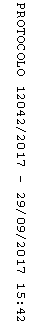 